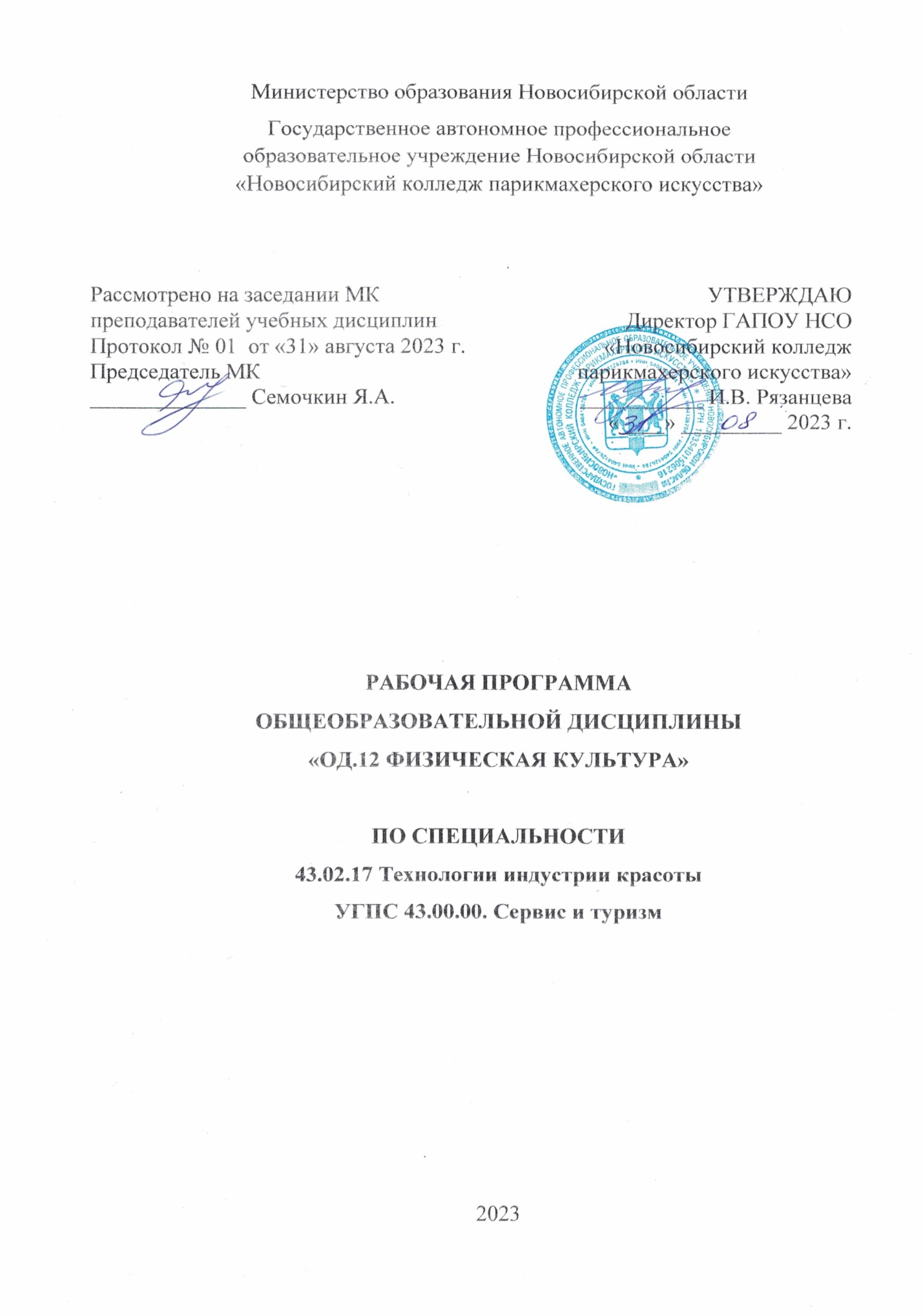 Рабочая программа учебной дисциплины разработана в соответствии с требованиями федерального государственного образовательного стандарта среднего профессионального образования по специальности 43.02.17 Технологии индустрии красоты, УГПС 43.00.00 Сервис и туризм (утв. приказом Минпросвещения РФ от 26.08.2022г. № 775), федерального государственного образовательного стандарта среднего общего образования (утв. приказом Минобрнауки РФ от  № 413). Программа разработана с учетом требований федеральной образовательной программы среднего общего образования (Приказ Минпросвещения РФ от 23.11.2022 № 1014) на основе  примерной программы общеобразовательной дисциплины «Физическая культура» для ПОО (разработана  ФГБОУ ДПО «ИРПО», утв. Советом по оценке содержания и качества примерных рабочих программ 30.11.2022, Протокол №14). Срок получения СПО по ППССЗ в очной форме обучения - 2 года 10 месяцев.Организация-разработчик: ГАПОУ НСО «Новосибирский колледж парикмахерского искусства» Разработчики:Квачева М.А., зам директора по УПР Попов В.И., руководитель физического воспитания ВККЧерницкая Н.В., методист ВК© ГАПОУ НСО «Новосибирский колледж парикмахерского искусства», 2023СОДЕРЖАНИЕ1. ОБЩАЯ ХАРАКТЕРИСТИКА РАБОЧЕЙ ПРОГРАММЫ ОБЩЕОБРАЗОВАТЕЛЬНОЙ ДИСЦИПЛИНЫ 1.1. Место дисциплины в структуре основной образовательной программы: 	Общеобразовательная дисциплина «Физическая культура» является обязательной частью общеобразовательного цикла основной образовательной программы СПО в соответствии с ФГОС по специальности 43.02.17. Технологии индустрии красоты.1.2. Цели и планируемые результаты освоения дисциплины:1.2.1. Цель общеобразовательной дисциплины Содержание программы общеобразовательной дисциплины «Физическая культура» направлено на достижение следующих целей: развитие у обучающихся двигательных навыков, совершенствование всех видов физкультурной и спортивной деятельности,  гармоничное физическое развитие, формирование культуры здорового и безопасного образа жизни будущего квалифицированного специалиста, на основе национально-культурных ценностей и традиций, формирование мотивации и потребности к занятиям физической культурой у будущего квалифицированного специалиста.1.2.2. Планируемые результаты освоения общеобразовательной дисциплины в соответствии с ФГОС СПО и на основе ФГОС СОООсобое значение дисциплина имеет при формировании и развитии общих компетенций и профессиональных компетенций.2. СТРУКТУРА И СОДЕРЖАНИЕ ОБЩЕОБРАЗОВАТЕЛЬНОЙ  ДИСЦИПЛИНЫ2.1. Объем дисциплины и виды учебной работы2.2. Тематический план и содержание общеобразовательной дисциплины 3. УСЛОВИЯ РЕАЛИЗАЦИИ ПРОГРАММЫ УЧЕБНОЙ ДИСЦИПЛИНЫ3.1. Требования к материально-техническому обеспечению Для реализация программы дисциплины имеется универсальный спортивный зал, оснащенный спортивным инвентарём и оборудованием, обеспечивающим достижение результатов освоения дисциплины.Перечень оборудования и инвентаря:Спортивные игрыЩит баскетбольный игровой (комплект); щит баскетбольный тренировочный, щит баскетбольный навесной, кольца баскетбольные, мяч баскетбольный №7 массовый, мяч баскетбольный №7 для соревнований, мяч баскетбольный №5 массовый, мяч волейбольный массовый, мяч футбольный №5 массовый, мяч футбольный №5 для соревнований, насос для накачивания мячей с иглой, жилетки игровые, сетка волейбольная, сетка для хранения мячей, конус игровой.ГимнастикаСкамейка гимнастическая, комплект матов гимнастических №2, модуль гимнастический многофункциональный, мостик гимнастический подкидной, бревно гимнастическое напольное, кронштейн навесной для канатов, канат для лазания 5 м (со страховочным устройством), перекладина гимнастическая пристенная, коврик гимнастический, палка гимнастическая №3, обруч гимнастический №2, скакалка гимнастическая.Легкая атлетикаСтойки для прыжков в высоту (комплект), граната для метания,  рулетка металлическая, мерный шнур, секундомеры.  Ядро для толкания. Колодки стартовые, палочки эстафетные, нагрудные номера, тумбы «Старт—Финиш».Общефизическая подготовкаПерекладина навесная универсальная, брусья навесные, снаряд «доска наклонная», комплект гантелей, эспандер универсальный, комплект медболов. Подвижные игрыНабор для подвижных игр в контейнере, сумка для подвижных игр. Оборудование для проведения соревнованийскамейка для степ-теста – пьедестал, весы напольные, сантиметр мерный, комплект для соревнований №1, аппаратура для музыкального сопровождения, персональный компьютер (ведение мониторингов и иных документов).ПрочееАптечка медицинская, сетка заградительная3.2. Информационное обеспечение обучения3.2.1. Основные печатные изданияБишаева А.А. Физическая культура: учебник для студентов профессиональных образовательных организаций, осваивающих профессии и специальности СПО. 9-е изд.– М.: ИЦ Академия, 2023. – 320 с.Бишаева А.А. Физическая культура: электронный учебник для студентов профессиональных образовательных организаций, осваивающих профессии и специальности СПО.– М.: ИЦ Академия, 2023.3.2.2. Дополнительные источники 1. Бишаева А.А., Малков В.В. Физическая культура: учебник для СПО. – М.: КноРус, 2022. – 380 с.КОНТРОЛЬ И ОЦЕНКА РЕЗУЛЬТАТОВ ОСВОЕНИЯ ОБЩЕОБРАЗОВАТЕЛЬНОЙ ДИСЦИПЛИНЫКонтроль и оценка результатов освоения общеобразовательной дисциплины раскрываются через дисциплинарные результаты, направленные на формирование общих и профессиональных компетенций по разделам и темам содержания учебного материала.Стр.ОБЩАЯ ХАРАКТЕРИСТИКА РАБОЧЕЙ ПРОГРАММЫ ОБЩЕОБРАЗОВАТЕЛЬНОЙ ДИСЦИПЛИНЫ4СТРУКТУРА И СОДЕРЖАНИЕ ОБЩЕОБРАЗОВАТЕЛЬНОЙ ДИСЦИПЛИНЫ11УСЛОВИЯ РЕАЛИЗАЦИИ ОБЩЕОБРАЗОВАТЕЛЬНОЙ ДИСЦИПЛИНЫ23КОНТРОЛЬ И ОЦЕНКА РЕЗУЛЬТАТОВ ОСВОЕНИЯ ОБЩЕОБРАЗОВАТЕЛЬНОЙ ДИСЦИПЛИНЫ24Код и наименование формируемых компетенцийПланируемые результаты освоения дисциплиныПланируемые результаты освоения дисциплиныКод и наименование формируемых компетенцийОбщиеДисциплинарныеОК 01. Выбирать способы решения задач профессиональной деятельности применительно к различным контекстамПК 1.1 – ПК 1.4ПК 2.1 – ПК 2.4, ПК 2.6ПК 3.1 – ПК 3.3ПК 4.1 – ПК 4.5В части трудового воспитания:- готовность к труду, осознание ценности мастерства, трудолюбие; - готовность к активной деятельности технологической и социальной направленности, способность инициировать, планировать и самостоятельно выполнять такую деятельность; - интерес к различным сферам профессиональной деятельности,Овладение универсальными учебными познавательными действиями:а) базовые логические действия:- самостоятельно формулировать и актуализировать проблему, рассматривать ее всесторонне; - устанавливать существенный признак или основания для сравнения, классификации и обобщения; - определять цели деятельности, задавать параметры и критерии их достижения;- выявлять закономерности и противоречия в рассматриваемых явлениях; - вносить коррективы в деятельность, оценивать соответствие результатов целям, оценивать риски последствий деятельности; - развивать креативное мышление при решении жизненных проблем б) базовые исследовательские действия:- владеть навыками учебно-исследовательской и проектной деятельности, навыками разрешения проблем; - выявлять причинно-следственные связи и актуализировать задачу, выдвигать гипотезу ее решения, находить аргументы для доказательства своих утверждений, задавать параметры и критерии решения; - анализировать полученные в ходе решения задачи результаты, критически оценивать их достоверность, прогнозировать изменение в новых условиях; - уметь переносить знания в познавательную и практическую области жизнедеятельности;- уметь интегрировать знания из разных предметных областей; - выдвигать новые идеи, предлагать оригинальные подходы и решения; - способность их использования в познавательной и социальной практике - уметь использовать разнообразные формы и виды физкультурной деятельности для организации здорового образа жизни, активного отдыха и досуга, в том числе в подготовке к выполнению нормативов Всероссийского физкультурно-спортивного комплекса «Готов к труду и обороне» (ГТО);- владеть современными технологиями укрепления и сохранения здоровья, поддержания работоспособности, профилактики заболеваний, связанных с учебной и производственной деятельностью;- владеть основными способами самоконтроля индивидуальных показателей здоровья, умственной и физической работоспособности, динамики физического развития и физических качеств;- владеть физическими упражнениями разной функциональной направленности, использование их в режиме учебной и производственной деятельности с целью профилактики переутомления и сохранения высокой работоспособностиОК 04. Эффективно взаимодействовать и работать в коллективе и командеПК 1.1 – ПК 1.4ПК 2.1 – ПК 2.4, ПК 2.6ПК 3.1 – ПК 3.3ПК 4.1 – ПК 4.5- готовность к саморазвитию, самостоятельности и самоопределению;-овладение навыками учебно-исследовательской, проектной и социальной деятельности;Овладение универсальными коммуникативными действиями:б) совместная деятельность:- понимать и использовать преимущества командной и индивидуальной работы;- принимать цели совместной деятельности, организовывать и координировать действия по ее достижению: составлять план действий, распределять роли с учетом мнений участников обсуждать результаты совместной работы;- координировать и выполнять работу в условиях реального, виртуального и комбинированного взаимодействия;- осуществлять позитивное стратегическое поведение в различных ситуациях, проявлять творчество и воображение, быть инициативнымОвладение универсальными регулятивными действиями:г) принятие себя и других людей:- принимать мотивы и аргументы других людей при анализе результатов деятельности;- признавать свое право и право других людей на ошибки;- развивать способность понимать мир с позиции другого человека- уметь использовать разнообразные формы и виды физкультурной деятельности для организации здорового образа жизни, активного отдыха и досуга, в том числе в подготовке к выполнению нормативов Всероссийского физкультурно-спортивного комплекса «Готов к труду и обороне» (ГТО);- владеть современными технологиями укрепления и сохранения здоровья, поддержания работоспособности, профилактики заболеваний, связанных с учебной и производственной деятельностью;- владеть основными способами самоконтроля индивидуальных показателей здоровья, умственной и физической работоспособности, динамики физического развития и физических качеств;- владеть физическими упражнениями разной функциональной направленности, использование их в режиме учебной и производственной деятельности с целью профилактики переутомления и сохранения высокой работоспособностиОК 08 Использовать средства физической культуры для сохранения и укрепления здоровья в процессе профессиональной деятельности и поддержания необходимого уровня физической подготовленностиПК 1.1 – ПК 1.4ПК 2.1 – ПК 2.4, ПК 2.6ПК 3.1 – ПК 3.3ПК 4.1 – ПК 4.5- готовность к саморазвитию, самостоятельности и самоопределению; - наличие мотивации к обучению и личностному развитию; В части физического воспитания: - сформированность здорового и безопасного образа жизни, ответственного отношения к своему здоровью; - потребность в физическом совершенствовании, занятиях спортивно-оздоровительной деятельностью;- активное неприятие вредных привычек и иных форм причинения вреда физическому и психическому здоровью; Овладение универсальными регулятивными действиями:а) самоорганизация:-- самостоятельно составлять план решения проблемы с учетом имеющихся ресурсов, собственных возможностей и предпочтений; - давать оценку новым ситуациям; - расширять рамки учебного предмета на основе личных предпочтений; - делать осознанный выбор, аргументировать его, брать ответственность за решение; - оценивать приобретенный опыт; - способствовать формированию и проявлению широкой эрудиции в разных областях знаний, постоянно повышать свой образовательный и культурный уровень - уметь использовать разнообразные формы и виды физкультурной деятельности для организации здорового образа жизни, активного отдыха и досуга, в том числе в подготовке к выполнению нормативов Всероссийского физкультурно-спортивного комплекса «Готов к труду и обороне» (ГТО);- владеть современными технологиями укрепления и сохранения здоровья, поддержания работоспособности, профилактики заболеваний, связанных с учебной и производственной деятельностью;- владеть основными способами самоконтроля индивидуальных показателей здоровья, умственной и физической работоспособности, динамики физического развития и физических качеств;- владеть физическими упражнениями разной функциональной направленности, использование их в режиме учебной и производственной деятельности с целью профилактики переутомления и сохранения высокой работоспособности;- владеть техническими приемами и двигательными действиями базовых видов спорта, активное применение их в физкультурно-оздоровительной и соревновательной деятельности, в сфере досуга, в профессионально-прикладной сфере;- иметь положительную динамику в развитии основных физических качеств (силы, быстроты, выносливости, гибкости и ловкости)Вид учебной работыОбъем в часахОбъем образовательной программы дисциплины82Основное содержание60в т. ч.:в т. ч.:теоретическое обучение8практические занятия 52Профессионально ориентированное содержание20в т. ч.:в т. ч.:теоретическое обучение4практические занятия16Промежуточная аттестация (дифференцированный зачет)2Наименование разделов и темСодержание учебного материала (основное и профессионально-ориентированное), лабораторные и практические занятия, прикладной модуль (при наличии)Содержание учебного материала (основное и профессионально-ориентированное), лабораторные и практические занятия, прикладной модуль (при наличии)Объем часовФормируемые компетенции12234Раздел 1Физическая культура, как часть культуры общества и человекаФизическая культура, как часть культуры общества и человека12ОК 01, ОК 04,ОК 08Основное содержаниеОсновное содержаниеОсновное содержание8Тема 1.1 Современное состояние физической культуры и спортаСодержание учебного материалаСодержание учебного материала2Тема 1.1 Современное состояние физической культуры и спорта1. Физическая культура как часть культуры общества и человека. Роль физической культуры в общекультурном, профессиональном и социальном развитии человека. Современное представление о физической культуре: основные понятия; основные направления развития физической культуры в обществе и их формы организации1. Физическая культура как часть культуры общества и человека. Роль физической культуры в общекультурном, профессиональном и социальном развитии человека. Современное представление о физической культуре: основные понятия; основные направления развития физической культуры в обществе и их формы организацииОК 01, ОК 04,ОК 08Тема 1.1 Современное состояние физической культуры и спорта2. Всероссийский физкультурно-спортивный комплекс «Готов к труду и обороне» (ГТО) — программная и нормативная основа системы физического воспитания населения. Характеристика нормативных требований для обучающихся СПО2. Всероссийский физкультурно-спортивный комплекс «Готов к труду и обороне» (ГТО) — программная и нормативная основа системы физического воспитания населения. Характеристика нормативных требований для обучающихся СПООК 01, ОК 04,ОК 08Тема 1.2 Здоровье и здоровый образ жизниСодержание учебного материалаСодержание учебного материала2ОК 01, ОК 04,ОК 08Тема 1.2 Здоровье и здоровый образ жизни1. Понятие «здоровье» (физическое, психическое, социальное). Факторы, определяющие здоровье. Психосоматические заболевания1. Понятие «здоровье» (физическое, психическое, социальное). Факторы, определяющие здоровье. Психосоматические заболеванияОК 01, ОК 04,ОК 08Тема 1.2 Здоровье и здоровый образ жизни2. Понятие «здоровый образ жизни» и его составляющие: режим труда и отдыха, профилактика и устранение вредных привычек, оптимальный двигательный режим, личная гигиена, закаливание, рациональное питание2. Понятие «здоровый образ жизни» и его составляющие: режим труда и отдыха, профилактика и устранение вредных привычек, оптимальный двигательный режим, личная гигиена, закаливание, рациональное питаниеОК 01, ОК 04,ОК 08Тема 1.2 Здоровье и здоровый образ жизни3. Влияние двигательной активности на здоровье. Оздоровительное воздействие физических упражнений на организм занимающихся. Двигательная рекреация и ее роль в организации здорового образа жизни современного человека3. Влияние двигательной активности на здоровье. Оздоровительное воздействие физических упражнений на организм занимающихся. Двигательная рекреация и ее роль в организации здорового образа жизни современного человекаОК 01, ОК 04,ОК 08Тема 1.3 Современные системы и технологии укрепления и сохранения здоровьяСодержание учебного материалаСодержание учебного материала2ОК 01, ОК 04,ОК 08Тема 1.3 Современные системы и технологии укрепления и сохранения здоровьяСовременное представление о современных системах и технологиях укрепления и сохранения здоровья (дыхательная гимнастика, антистрессовая пластическая гимнастика, йога, глазодвигательная гимнастика, стрейтчинг, суставная гимнастика; лыжные прогулки по пересеченной местности, оздоровительная ходьба, северная или скандинавская ходьба и оздоровительный бег и др.)Современное представление о современных системах и технологиях укрепления и сохранения здоровья (дыхательная гимнастика, антистрессовая пластическая гимнастика, йога, глазодвигательная гимнастика, стрейтчинг, суставная гимнастика; лыжные прогулки по пересеченной местности, оздоровительная ходьба, северная или скандинавская ходьба и оздоровительный бег и др.)ОК 01, ОК 04,ОК 08Тема 1.3 Современные системы и технологии укрепления и сохранения здоровья2. Особенности организации и проведения занятий в разных системах оздоровительной физической культуры и их функциональная направленность2. Особенности организации и проведения занятий в разных системах оздоровительной физической культуры и их функциональная направленностьОК 01, ОК 04,ОК 08Тема 1.4 Основы методики самостоятельных занятий оздоровительной физической культурой и самоконтроль за индивидуальными показателями здоровьяСодержание учебного материалаСодержание учебного материала2ОК 01, ОК 04,ОК 08Тема 1.4 Основы методики самостоятельных занятий оздоровительной физической культурой и самоконтроль за индивидуальными показателями здоровья1.Формы организации самостоятельных занятий оздоровительной физической культурой и их особенности; соблюдение требований безопасности и гигиенических норм и правил во время занятий физической культурой1.Формы организации самостоятельных занятий оздоровительной физической культурой и их особенности; соблюдение требований безопасности и гигиенических норм и правил во время занятий физической культуройОК 01, ОК 04,ОК 08Тема 1.4 Основы методики самостоятельных занятий оздоровительной физической культурой и самоконтроль за индивидуальными показателями здоровья2. Организация занятий физическими упражнениями различной направленности: подготовка к занятиям физической культурой (выбор мест занятий, инвентаря и одежды, планирование занятий с разной функциональной направленностью). Нагрузка и факторы регуляции нагрузки при проведении самостоятельных занятий физическими упражнениями2. Организация занятий физическими упражнениями различной направленности: подготовка к занятиям физической культурой (выбор мест занятий, инвентаря и одежды, планирование занятий с разной функциональной направленностью). Нагрузка и факторы регуляции нагрузки при проведении самостоятельных занятий физическими упражнениямиОК 01, ОК 04,ОК 08Тема 1.4 Основы методики самостоятельных занятий оздоровительной физической культурой и самоконтроль за индивидуальными показателями здоровья3. Основные принципы построения самостоятельных занятий. 3. Основные принципы построения самостоятельных занятий. ОК 01, ОК 04,ОК 08Тема 1.4 Основы методики самостоятельных занятий оздоровительной физической культурой и самоконтроль за индивидуальными показателями здоровья3. Самоконтроль за индивидуальными показателями физического развития, умственной и физической работоспособностью, индивидуальными показателями физической подготовленности. Дневник самоконтроля3. Самоконтроль за индивидуальными показателями физического развития, умственной и физической работоспособностью, индивидуальными показателями физической подготовленности. Дневник самоконтроляОК 01, ОК 04,ОК 08Тема 1.4 Основы методики самостоятельных занятий оздоровительной физической культурой и самоконтроль за индивидуальными показателями здоровья4. Физические качества, средства их совершенствования4. Физические качества, средства их совершенствованияОК 01, ОК 04,ОК 08*Профессионально ориентированное содержание*Профессионально ориентированное содержание*Профессионально ориентированное содержание4Тема 1.5 Физическая культура в режиме трудового дняСодержание учебного материалаСодержание учебного материала2ОК 01, ОК 04,ОК 08,ПК 1.1 – ПК 1.4ПК 2.1 – ПК 2.4,ПК 2.6ПК 3.1 – ПК 3.3ПК 4.1 – ПК 4.5Тема 1.5 Физическая культура в режиме трудового дня1. Зоны риска физического здоровья в профессиональной деятельности. Рациональная организация труда, факторы сохранения и укрепления здоровья, профилактика переутомления. Составление профессиограммы. Определение принадлежности выбранной профессии/специальности к группе труда. Подбор физических упражнений для проведения производственной гимнастики1. Зоны риска физического здоровья в профессиональной деятельности. Рациональная организация труда, факторы сохранения и укрепления здоровья, профилактика переутомления. Составление профессиограммы. Определение принадлежности выбранной профессии/специальности к группе труда. Подбор физических упражнений для проведения производственной гимнастикиОК 01, ОК 04,ОК 08,ПК 1.1 – ПК 1.4ПК 2.1 – ПК 2.4,ПК 2.6ПК 3.1 – ПК 3.3ПК 4.1 – ПК 4.5Тема 1.6 Профессионально-прикладная физическая подготовкаСодержание учебного материалаСодержание учебного материала2ОК 01, ОК 04,ОК 08,ПК 1.1 – ПК 1.4ПК 2.1 – ПК 2.4,ПК 2.6ПК 3.1 – ПК 3.3ПК 4.1 – ПК 4.5Тема 1.6 Профессионально-прикладная физическая подготовка1.Понятие «профессионально-прикладная физическая подготовка», задачи профессионально-прикладной физической подготовки, средства профессионально-прикладной физической подготовки1.Понятие «профессионально-прикладная физическая подготовка», задачи профессионально-прикладной физической подготовки, средства профессионально-прикладной физической подготовкиОК 01, ОК 04,ОК 08,ПК 1.1 – ПК 1.4ПК 2.1 – ПК 2.4,ПК 2.6ПК 3.1 – ПК 3.3ПК 4.1 – ПК 4.5Тема 1.6 Профессионально-прикладная физическая подготовка2. Определение значимых физических и личностных качеств с учётом специфики получаемой профессии/специальности; определение видов физкультурно-спортивной деятельности для развития профессионально-значимых физических и психических качеств2. Определение значимых физических и личностных качеств с учётом специфики получаемой профессии/специальности; определение видов физкультурно-спортивной деятельности для развития профессионально-значимых физических и психических качествОК 01, ОК 04,ОК 08,ПК 1.1 – ПК 1.4ПК 2.1 – ПК 2.4,ПК 2.6ПК 3.1 – ПК 3.3ПК 4.1 – ПК 4.5Раздел № 2Методические основы обучения различным видам физкультурно-спортивной деятельностиМетодические основы обучения различным видам физкультурно-спортивной деятельности68ОК01, ОК04, ОК08,ПК 1.1 – ПК 1.5ПК 2.1 – ПК 2.4,ПК 2.6ПК 3.1 – ПК 3.3ПК 4.1 – ПК 4.5Методико-практические занятияМетодико-практические занятияМетодико-практические занятия16*Профессионально ориентированное содержание*Профессионально ориентированное содержание*Профессионально ориентированное содержание16Тема 2.1 Подбор упражнений, составление и проведение комплексов упражнений для различных форм организации занятий физической культуройСодержание учебного материалаСодержание учебного материала2ОК 01, ОК 04,ОК 08,ПК 1.1 – ПК 1.5ПК 2.1 – ПК 2.4,ПК 2.6ПК 3.1 – ПК 3.3ПК 4.1 – ПК 4.5Тема 2.1 Подбор упражнений, составление и проведение комплексов упражнений для различных форм организации занятий физической культуройПрактические занятияПрактические занятия2ОК 01, ОК 04,ОК 08,ПК 1.1 – ПК 1.5ПК 2.1 – ПК 2.4,ПК 2.6ПК 3.1 – ПК 3.3ПК 4.1 – ПК 4.5Тема 2.1 Подбор упражнений, составление и проведение комплексов упражнений для различных форм организации занятий физической культурой1. Освоение методики составления и проведения комплексов упражнений утренней зарядки, физкультминуток, физкультпауз, комплексов упражнений для коррекции осанки и телосложения1. Освоение методики составления и проведения комплексов упражнений утренней зарядки, физкультминуток, физкультпауз, комплексов упражнений для коррекции осанки и телосложенияОК 01, ОК 04,ОК 08,ПК 1.1 – ПК 1.5ПК 2.1 – ПК 2.4,ПК 2.6ПК 3.1 – ПК 3.3ПК 4.1 – ПК 4.5Тема 2.1 Подбор упражнений, составление и проведение комплексов упражнений для различных форм организации занятий физической культурой2. Освоение методики составления и проведения комплексов упражнений различной функциональной направленности2. Освоение методики составления и проведения комплексов упражнений различной функциональной направленностиОК 01, ОК 04,ОК 08,ПК 1.1 – ПК 1.5ПК 2.1 – ПК 2.4,ПК 2.6ПК 3.1 – ПК 3.3ПК 4.1 – ПК 4.5Тема 2.2 Составление и проведение самостоятельных занятий по подготовке к сдаче норм и требований ВФСК «ГТО»Содержание учебного материалаСодержание учебного материала2ОК 01, ОК 04, ОК 08,ПК 1.1 – ПК 1.5ПК 2.1 – ПК 2.4,ПК 2.6ПК 3.1 – ПК 3.3ПК 4.1 – ПК 4.5Тема 2.2 Составление и проведение самостоятельных занятий по подготовке к сдаче норм и требований ВФСК «ГТО»Практические занятияПрактические занятия2ОК 01, ОК 04, ОК 08,ПК 1.1 – ПК 1.5ПК 2.1 – ПК 2.4,ПК 2.6ПК 3.1 – ПК 3.3ПК 4.1 – ПК 4.5Тема 2.2 Составление и проведение самостоятельных занятий по подготовке к сдаче норм и требований ВФСК «ГТО»3. Освоение методики составления и проведения комплексов упражнений для подготовки к выполнению тестовых упражненийОсвоение методики составления планов-конспектов и выполнения самостоятельных заданий по подготовке к сдаче норм и требований ВФСК «ГТО»3. Освоение методики составления и проведения комплексов упражнений для подготовки к выполнению тестовых упражненийОсвоение методики составления планов-конспектов и выполнения самостоятельных заданий по подготовке к сдаче норм и требований ВФСК «ГТО»ОК 01, ОК 04, ОК 08,ПК 1.1 – ПК 1.5ПК 2.1 – ПК 2.4,ПК 2.6ПК 3.1 – ПК 3.3ПК 4.1 – ПК 4.5Тема 2.3 Методы самоконтроля и оценка умственной и физической работоспособностиСодержание учебного материалаСодержание учебного материала2ОК 01, ОК 04,ПК 1.1 – ПК 1.5ПК 2.1 – ПК 2.4,ПК 2.6ПК 3.1 – ПК 3.3ПК 4.1 – ПК 4.5Тема 2.3 Методы самоконтроля и оценка умственной и физической работоспособностиПрактические занятияПрактические занятия2ОК 01, ОК 04,ПК 1.1 – ПК 1.5ПК 2.1 – ПК 2.4,ПК 2.6ПК 3.1 – ПК 3.3ПК 4.1 – ПК 4.5Тема 2.3 Методы самоконтроля и оценка умственной и физической работоспособности4. Применение методов самоконтроля и оценка умственной и физической работоспособности4. Применение методов самоконтроля и оценка умственной и физической работоспособностиОК 01, ОК 04,ПК 1.1 – ПК 1.5ПК 2.1 – ПК 2.4,ПК 2.6ПК 3.1 – ПК 3.3ПК 4.1 – ПК 4.5Тема 2.4. Составление и проведение комплексов упражнений для различных форм организации занятий физической культурой при решении профессионально-ориентированных задачСодержание учебного материалаСодержание учебного материала2ОК 01, ОК 04,ОК 08,ПК 1.1 – ПК 1.5ПК 2.1 – ПК 2.4,ПК 2.6ПК 3.1 – ПК 3.3ПК 4.1 – ПК 4.5Тема 2.4. Составление и проведение комплексов упражнений для различных форм организации занятий физической культурой при решении профессионально-ориентированных задачПрактические занятияПрактические занятия2ОК 01, ОК 04,ОК 08,ПК 1.1 – ПК 1.5ПК 2.1 – ПК 2.4,ПК 2.6ПК 3.1 – ПК 3.3ПК 4.1 – ПК 4.5Тема 2.4. Составление и проведение комплексов упражнений для различных форм организации занятий физической культурой при решении профессионально-ориентированных задач5. Освоение методики составления и проведения комплексов упражнений для производственной гимнастики, комплексов упражнений для профилактики профессиональных заболеваний с учётом специфики будущей профессиональной деятельности (эстетисты, визажисты, парикмахеры, специалисты по маникюру и педикюру, гримеры)5. Освоение методики составления и проведения комплексов упражнений для производственной гимнастики, комплексов упражнений для профилактики профессиональных заболеваний с учётом специфики будущей профессиональной деятельности (эстетисты, визажисты, парикмахеры, специалисты по маникюру и педикюру, гримеры)ОК 01, ОК 04,ОК 08,ПК 1.1 – ПК 1.5ПК 2.1 – ПК 2.4,ПК 2.6ПК 3.1 – ПК 3.3ПК 4.1 – ПК 4.5Тема 2.4. Составление и проведение комплексов упражнений для различных форм организации занятий физической культурой при решении профессионально-ориентированных задач6. Освоение методики составления и проведения комплексов упражнений для профессионально-прикладной физической подготовки с учётом специфики будущей профессиональной деятельности (эстетисты, визажисты, парикмахеры, специалисты по маникюру и педикюру, гримеры)6. Освоение методики составления и проведения комплексов упражнений для профессионально-прикладной физической подготовки с учётом специфики будущей профессиональной деятельности (эстетисты, визажисты, парикмахеры, специалисты по маникюру и педикюру, гримеры)ОК 01, ОК 04,ОК 08,ПК 1.1 – ПК 1.5ПК 2.1 – ПК 2.4,ПК 2.6ПК 3.1 – ПК 3.3ПК 4.1 – ПК 4.5Тема 2.5Профессионально-прикладная физическая подготовкаСодержание учебного материалаСодержание учебного материала8ОК 01, ОК 04,ОК 08,ПК 1.1 – ПК 1.5ПК 2.1 – ПК 2.4,ПК 2.6ПК 3.1 – ПК 3.3ПК 4.1 – ПК 4.5Тема 2.5Профессионально-прикладная физическая подготовкаПрактические занятияПрактические занятия8ОК 01, ОК 04,ОК 08,ПК 1.1 – ПК 1.5ПК 2.1 – ПК 2.4,ПК 2.6ПК 3.1 – ПК 3.3ПК 4.1 – ПК 4.5Тема 2.5Профессионально-прикладная физическая подготовка7. Характеристика профессиональной деятельности: группа труда, рабочее положение, рабочие движения, функциональные системы, обеспечивающие трудовой процесс, внешние условия или производственные факторы, профессиональные заболевания7. Характеристика профессиональной деятельности: группа труда, рабочее положение, рабочие движения, функциональные системы, обеспечивающие трудовой процесс, внешние условия или производственные факторы, профессиональные заболеванияОК 01, ОК 04,ОК 08,ПК 1.1 – ПК 1.5ПК 2.1 – ПК 2.4,ПК 2.6ПК 3.1 – ПК 3.3ПК 4.1 – ПК 4.5Тема 2.5Профессионально-прикладная физическая подготовка8-11. Освоение комплексов упражнений для производственной гимнастики первой и второй  групп профессий (эстетисты, визажисты, парикмахеры, специалисты по маникюру и педикюру, гримеры)8-11. Освоение комплексов упражнений для производственной гимнастики первой и второй  групп профессий (эстетисты, визажисты, парикмахеры, специалисты по маникюру и педикюру, гримеры)ОК 01, ОК 04,ОК 08,ПК 1.1 – ПК 1.5ПК 2.1 – ПК 2.4,ПК 2.6ПК 3.1 – ПК 3.3ПК 4.1 – ПК 4.5Основное содержаниеОсновное содержаниеОсновное содержание52Учебно-тренировочные занятияУчебно-тренировочные занятияУчебно-тренировочные занятия52Тема 2.6. Физические упражнения для оздоровительных форм занятий физической культуройСодержание учебного материалаСодержание учебного материала2ОК 01, ОК 04,ОК 08Тема 2.6. Физические упражнения для оздоровительных форм занятий физической культуройПрактические занятияПрактические занятия2ОК 01, ОК 04,ОК 08Тема 2.6. Физические упражнения для оздоровительных форм занятий физической культурой12. Освоение упражнений современных оздоровительных систем физического воспитания ориентированных на повышение функциональных возможностей организма, поддержания работоспособности, развитие основных физических качеств – выносливость, координация движений, сила12. Освоение упражнений современных оздоровительных систем физического воспитания ориентированных на повышение функциональных возможностей организма, поддержания работоспособности, развитие основных физических качеств – выносливость, координация движений, силаОК 01, ОК 04,ОК 082.7. Гимнастика  (практические занятия 13-23)2.7. Гимнастика  (практические занятия 13-23)2.7. Гимнастика  (практические занятия 13-23)10Тема 2.7 (1) Основная гимнастикаСодержание учебного материалаСодержание учебного материала4ОК 01, ОК 04, ОК 08Тема 2.7 (1) Основная гимнастикаПрактические занятияПрактические занятия4ОК 01, ОК 04, ОК 08Тема 2.7 (1) Основная гимнастика13. Техника безопасности на занятиях гимнастикой. Выполнение строевых упражнений, строевых приёмов: построений и перестроений, передвижений, размыканий и смыканий, поворотов на месте. 13. Техника безопасности на занятиях гимнастикой. Выполнение строевых упражнений, строевых приёмов: построений и перестроений, передвижений, размыканий и смыканий, поворотов на месте. ОК 01, ОК 04, ОК 08Тема 2.7 (1) Основная гимнастика14. Выполнение общеразвивающих упражнений без предмета и с предметом; в парах, в группах, на снарядах и тренажерах.Выполнение прикладных упражнений: ходьбы и бега, упражнений в равновесии, лазанье и перелазание, метание и ловля, поднимание и переноска груза, прыжки, опорные прыжки через козла14. Выполнение общеразвивающих упражнений без предмета и с предметом; в парах, в группах, на снарядах и тренажерах.Выполнение прикладных упражнений: ходьбы и бега, упражнений в равновесии, лазанье и перелазание, метание и ловля, поднимание и переноска груза, прыжки, опорные прыжки через козлаОК 01, ОК 04, ОК 08Тема 2.7 (2) АкробатикаСодержание учебного материалаСодержание учебного материала2ОК 01, ОК 04, ОК 08Тема 2.7 (2) АкробатикаПрактические занятияПрактические занятия2ОК 01, ОК 04, ОК 08Тема 2.7 (2) Акробатика15.Освоение акробатических элементов: кувырок вперед, кувырок назад, длинный кувырок, кувырок через плечо, стойка на лопатках, мост, стойка на руках, стойка на голове и руках, переворот боком «колесо», равновесие «ласточка».15.Освоение акробатических элементов: кувырок вперед, кувырок назад, длинный кувырок, кувырок через плечо, стойка на лопатках, мост, стойка на руках, стойка на голове и руках, переворот боком «колесо», равновесие «ласточка».2ОК 01, ОК 04, ОК 08Тема 2.7 (2) Акробатика16.Совершенствование акробатических элементов16.Совершенствование акробатических элементов2ОК 01, ОК 04, ОК 08Тема 2.7 (2) Акробатика17.Освоение и совершенствование акробатической комбинации (последовательность выполнения элементов в акробатической комбинации может изменяться):17.Освоение и совершенствование акробатической комбинации (последовательность выполнения элементов в акробатической комбинации может изменяться):2ОК 01, ОК 04, ОК 08Тема 2.7 (2) АкробатикаДевушкиЮноши2ОК 01, ОК 04, ОК 08Тема 2.7 (2) АкробатикаИ.П. -  О.С.: Равновесие на левой (правой) - Шагом правой кувырок вперед ноги скрестно и поворот кругом -  Кувырок назад - Перекатом назад стойка на лопатках -  Кувырок назад через плечо в упор, стоя на левом (правом) колене, правую (левую) назад. Встать - Переворот боком «колесо». Приставляя правую (левую) прыжок прогнувшись, И.П. И.П. – О.С.: Стойка на руках махом одной и толчком другой (О) - Кувырок вперед - Кувырок вперед в упор присев - Силой, стойка на голове с опорой руками (Д)-Силой опускание в упор лёжа. Толчком ног упор присев. Встать - Мах левой (правой) и переворот боком «колесо» приставляя правую (левую) полуприсед и прыжок прогнувшись, И.П.2ОК 01, ОК 04, ОК 08Тема 2.7 (3) АэробикаСодержание учебного материалаСодержание учебного материала2ОК 01, ОК 04, ОК 08Тема 2.7 (3) АэробикаПрактические занятияПрактические занятия2ОК 01, ОК 04, ОК 08Тема 2.7 (3) Аэробика18. Освоение базовых, основных и модифицированных шагов аэробики, прыжков, передвижений, танцевальных движений в оздоровительной аэробике.18. Освоение базовых, основных и модифицированных шагов аэробики, прыжков, передвижений, танцевальных движений в оздоровительной аэробике.ОК 01, ОК 04, ОК 08Тема 2.7 (3) Аэробика19. Выполнение упражнений аэробного характера для совершенствования функциональных систем организма (дыхательной, сердечно-сосудистой).19. Выполнение упражнений аэробного характера для совершенствования функциональных систем организма (дыхательной, сердечно-сосудистой).ОК 01, ОК 04, ОК 08Тема 2.7 (3) Аэробика20. Комплексы для развития физических способностей средствами аэробики, в т.ч. с использованием новых видов оборудования и направлений аэробики (классическая, степ-аэробика, фитбол-аэробика и т. п.).20. Комплексы для развития физических способностей средствами аэробики, в т.ч. с использованием новых видов оборудования и направлений аэробики (классическая, степ-аэробика, фитбол-аэробика и т. п.).ОК 01, ОК 04, ОК 08Тема 2.7 (4) Атлетическая гимнастикаСодержание учебного материалаСодержание учебного материала2ОК 01, ОК 04, ОК 08Тема 2.7 (4) Атлетическая гимнастикаПрактические занятияПрактические занятия2ОК 01, ОК 04, ОК 08Тема 2.7 (4) Атлетическая гимнастика21.Выполнение упражнений и комплексов упражнений атлетической гимнастики для рук и плечевого пояса, мышц спины и живота, мышц ног с использованием собственного веса. Выполнение упражнений со свободными весами21.Выполнение упражнений и комплексов упражнений атлетической гимнастики для рук и плечевого пояса, мышц спины и живота, мышц ног с использованием собственного веса. Выполнение упражнений со свободными весамиОК 01, ОК 04, ОК 08Тема 2.7 (4) Атлетическая гимнастика22. Выполнение упражнений и комплексов упражнений с использованием новых видов фитнесс оборудования.22. Выполнение упражнений и комплексов упражнений с использованием новых видов фитнесс оборудования.ОК 01, ОК 04, ОК 08Тема 2.7 (4) Атлетическая гимнастика23. Выполнение упражнений и комплексов упражнений на силовых тренажерах и кардиотренажерах.23. Выполнение упражнений и комплексов упражнений на силовых тренажерах и кардиотренажерах.ОК 01, ОК 04, ОК 082.8 Спортивные игры (практические занятия 24-31)2.8 Спортивные игры (практические занятия 24-31)2.8 Спортивные игры (практические занятия 24-31)24Тема 2.8 (1) БаскетболСодержание учебного материалаСодержание учебного материала8Тема 2.8 (1) БаскетболПрактические занятияПрактические занятия8Тема 2.8 (1) Баскетбол24-25. Техника безопасности на занятиях баскетболом. Освоение и совершенствование техники выполнения приёмов игры:перемещения, остановки, стойки игрока, повороты; ловля и передача мяча двумя и одной рукой, на месте и в движении, с отскоком от пола;  ведение мяча на месте, в движении, по прямой с изменением скорости, высоты отскока и направления, по зрительному и слуховому сигналу; броски одной рукой, на месте, в движении, от груди, от плеча; бросок после ловли и после ведения мяча, бросок мяча24-25. Техника безопасности на занятиях баскетболом. Освоение и совершенствование техники выполнения приёмов игры:перемещения, остановки, стойки игрока, повороты; ловля и передача мяча двумя и одной рукой, на месте и в движении, с отскоком от пола;  ведение мяча на месте, в движении, по прямой с изменением скорости, высоты отскока и направления, по зрительному и слуховому сигналу; броски одной рукой, на месте, в движении, от груди, от плеча; бросок после ловли и после ведения мяча, бросок мячаТема 2.8 (1) Баскетбол26.Освоение и совершенствование приёмов тактики защиты и нападения26.Освоение и совершенствование приёмов тактики защиты и нападенияТема 2.8 (1) Баскетбол27. Выполнение технико-тактических приёмов в игровой деятельности27. Выполнение технико-тактических приёмов в игровой деятельностиТема 2.8 (3) Волейбол Содержание учебного материалаСодержание учебного материала14ОК 01, ОК 04, ОК 08Тема 2.8 (3) Волейбол Практические занятияПрактические занятия14ОК 01, ОК 04, ОК 08Тема 2.8 (3) Волейбол 28. Техника безопасности на занятиях волейболом. Освоение и совершенствование техники выполнения приёмов игры: стойки игрока, перемещения, передача мяча, подача, нападающий удар, прием мяча снизу двумя руками, прием мяча одной рукой с последующим нападением и перекатом в сторону, на бедро и спину, прием мяча одной рукой в падении28. Техника безопасности на занятиях волейболом. Освоение и совершенствование техники выполнения приёмов игры: стойки игрока, перемещения, передача мяча, подача, нападающий удар, прием мяча снизу двумя руками, прием мяча одной рукой с последующим нападением и перекатом в сторону, на бедро и спину, прием мяча одной рукой в паденииОК 01, ОК 04, ОК 08Тема 2.8 (3) Волейбол 29. Освоение/совершенствование приёмов тактики защиты и нападения29. Освоение/совершенствование приёмов тактики защиты и нападенияОК 01, ОК 04, ОК 08Тема 2.8 (3) Волейбол 30. Выполнение технико-тактических приёмов в игровой деятельности30. Выполнение технико-тактических приёмов в игровой деятельностиОК 01, ОК 04, ОК 08Тема 2.8 Спортивные игры, отражающие региональные особенностиСодержание учебного материалаСодержание учебного материала2ОК 01, ОК 04, ОК 08Тема 2.8 Спортивные игры, отражающие региональные особенностиПрактические занятияПрактические занятия2ОК 01, ОК 04, ОК 08Тема 2.8 Спортивные игры, отражающие региональные особенности31. Освоение и совершенствование техники выполнения приёмов игры в городки. Развитие физических способностей средствами игры31. Освоение и совершенствование техники выполнения приёмов игры в городки. Развитие физических способностей средствами игрыОК 01, ОК 04, ОК 08Тема 2.9 Лёгкая атлетика (практические занятия 32-42)Содержание учебного материалаСодержание учебного материала16ОК 01, ОК 04, ОК 08Тема 2.9 Лёгкая атлетика (практические занятия 32-42)Практические занятияПрактические занятия16ОК 01, ОК 04, ОК 08Тема 2.9 Лёгкая атлетика (практические занятия 32-42)32. Техника безопасности на занятиях легкой атлетикой. Техника бега высокого и низкого старта, стартового разгона, финиширования;32. Техника безопасности на занятиях легкой атлетикой. Техника бега высокого и низкого старта, стартового разгона, финиширования;ОК 01, ОК 04, ОК 08Тема 2.9 Лёгкая атлетика (практические занятия 32-42)33. Совершенствование техники спринтерского бега33. Совершенствование техники спринтерского бегаОК 01, ОК 04, ОК 08Тема 2.9 Лёгкая атлетика (практические занятия 32-42)34-36. Совершенствование техники (кроссового бега, средние и длинные дистанции (2 000 м (девушки) и 3 000 м (юноши))34-36. Совершенствование техники (кроссового бега, средние и длинные дистанции (2 000 м (девушки) и 3 000 м (юноши))ОК 01, ОК 04, ОК 08Тема 2.9 Лёгкая атлетика (практические занятия 32-42)37. Совершенствование техники эстафетного бега (4 *100 м, 4*400 м; бега по прямой с различной скоростью)37. Совершенствование техники эстафетного бега (4 *100 м, 4*400 м; бега по прямой с различной скоростью)ОК 01, ОК 04, ОК 08Тема 2.9 Лёгкая атлетика (практические занятия 32-42)38. Совершенствование техники прыжка в длину с разбега38. Совершенствование техники прыжка в длину с разбегаОК 01, ОК 04, ОК 08Тема 2.9 Лёгкая атлетика (практические занятия 32-42)39. Совершенствование техники прыжка в высоту с разбега39. Совершенствование техники прыжка в высоту с разбегаОК 01, ОК 04, ОК 08Тема 2.9 Лёгкая атлетика (практические занятия 32-42)40. Совершенствование техники метания гранаты весом 500 г (девушки) и 700 г (юноши); 40. Совершенствование техники метания гранаты весом 500 г (девушки) и 700 г (юноши); ОК 01, ОК 04, ОК 08Тема 2.9 Лёгкая атлетика (практические занятия 32-42)41-42. Развитие физических способностей средствами лёгкой атлетики Подвижные игры и эстафеты с элементами легкой атлетики.41-42. Развитие физических способностей средствами лёгкой атлетики Подвижные игры и эстафеты с элементами легкой атлетики.ОК 01, ОК 04, ОК 08Промежуточная аттестация по дисциплине (дифференцированный зачёт)Промежуточная аттестация по дисциплине (дифференцированный зачёт)Промежуточная аттестация по дисциплине (дифференцированный зачёт)2ОК 01, ОК 04, ОК 08Всего:Всего:Всего:82Общая/профессиональная компетенцияРаздел/ТемаТип оценочных мероприятияОК 01. Выбирать способы решения задач профессиональной деятельности применительно к различным контекстамР 1, Темы 1.1, 1.2, 1.3, 1.4, 1.5 П-о/с, 1.6 П-о/cР 2, Темы 2.1 - 2.5 П-о/c, 2.6, 2.7, 2.8, 2.9, 2.10составление словаря терминов либо кроссвордазащита презентации/доклада-презентациивыполнение самостоятельной работысоставление комплекса физических упражнений для самостоятельных занятий с учетом индивидуальных особенностей,составление профессиограммызаполнение дневника самоконтролязащита рефератасоставление кроссвордафронтальный опросконтрольное тестированиесоставление комплекса упражненийоценивание практической работытестированиетестирование (контрольная работа по теории)демонстрация комплекса ОРУ,сдача контрольных нормативовсдача контрольных нормативов (контрольное упражнение)сдача нормативов ГТОвыполнение упражнений на дифференцированном зачетеОК 04. Эффективно взаимодействовать и работать в коллективе и командеР 1, Темы 1.1, 1.2, 1.3, 1.4, 1.5 П-о/с, 1.6 П-о/cР 2, Темы 2.1 - 2.5 П-о/c, 2.6, 2.7, 2.8, 2.9, 2.10составление словаря терминов либо кроссвордазащита презентации/доклада-презентациивыполнение самостоятельной работысоставление комплекса физических упражнений для самостоятельных занятий с учетом индивидуальных особенностей,составление профессиограммызаполнение дневника самоконтролязащита рефератасоставление кроссвордафронтальный опросконтрольное тестированиесоставление комплекса упражненийоценивание практической работытестированиетестирование (контрольная работа по теории)демонстрация комплекса ОРУ,сдача контрольных нормативовсдача контрольных нормативов (контрольное упражнение)сдача нормативов ГТОвыполнение упражнений на дифференцированном зачетеОК 08. Использовать средства физической культуры для сохранения и укрепления здоровья в процессе профессиональной деятельности и поддержания необходимого уровня физической подготовленностиР 1, Темы 1.1, 1.2, 1.3, 1.4, 1.5 П-о/с, 1.6 П-о/cР 2, Темы 2.1 - 2.5 П-о/c, 2.6, 2.7, 2.8, 2.9, 2.10составление словаря терминов либо кроссвордазащита презентации/доклада-презентациивыполнение самостоятельной работысоставление комплекса физических упражнений для самостоятельных занятий с учетом индивидуальных особенностей,составление профессиограммызаполнение дневника самоконтролязащита рефератасоставление кроссвордафронтальный опросконтрольное тестированиесоставление комплекса упражненийоценивание практической работытестированиетестирование (контрольная работа по теории)демонстрация комплекса ОРУ,сдача контрольных нормативовсдача контрольных нормативов (контрольное упражнение)сдача нормативов ГТОвыполнение упражнений на дифференцированном зачетеПК 1.1 – ПК 1.4ПК 2.1 – ПК 2.4, ПК 2.6ПК 3.1 – ПК 3.3ПК 4.1 – ПК 4.5Р 1, Темы 1.5 П-о/с, 1.6 П-о/cР 2, Темы 2.1 - 2.5 П-о/cсоставление словаря терминов либо кроссвордазащита презентации/доклада-презентациивыполнение самостоятельной работысоставление комплекса физических упражнений для самостоятельных занятий с учетом индивидуальных особенностей,составление профессиограммызаполнение дневника самоконтролязащита рефератасоставление кроссвордафронтальный опросконтрольное тестированиесоставление комплекса упражненийоценивание практической работытестированиетестирование (контрольная работа по теории)демонстрация комплекса ОРУ,сдача контрольных нормативовсдача контрольных нормативов (контрольное упражнение)сдача нормативов ГТОвыполнение упражнений на дифференцированном зачете